Pozdravljeni učenci,a so počitnice hitro minile? Tudi meni. Kot verjetno že veste, je mesec maj čas, ko poteka ocenjevanje. Tudi pri Neobveznem izbirnem predmetu Tehnika ni nič drugače. Za 1 oceno bo potrebo izdelati 2 izdelka. Tega, za katerega boste danes dobili navodila in še enega, za katerega boste dobili navodila naslednji petek. Če ima kdo kakšno vprašanje, mi naj sporoči. Pri ocenjevanju bom upoštevala naslednje kriterije:KRITERIJI Z OPISNIKI – Izdelava izdelka odpadne embalaže - konstrukcija Sledijo še navodila za izdelavo (na naslednji strani).Tudi tokrat se bo izdelek nanašal na konstrukcije – torej boste morali nekaj zgraditi. Material za izdelavo je odpadna embalaža. Lahko je to karton, plastika, pločevina …kar imate na razpolago. Prilagam nekaj idej, ki jih lahko uporabite. Ene so težje, druge so lažje. Izberite tak izdelek, ki ga boste sami naredili, ker ocenjujem vaše delo. Ne očitovo ali mamičino. Ok? Bom pa tudi vesela, če boste izdelovali po svoji zamisli. Prepustite se domišljiji. 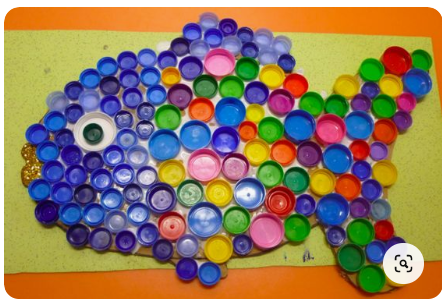 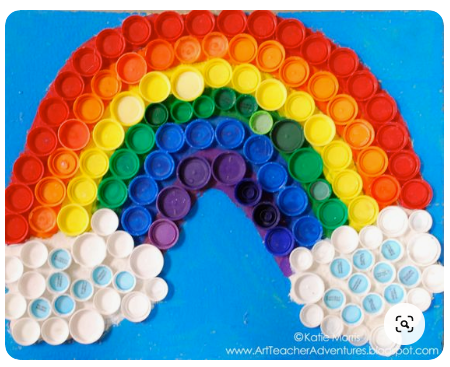 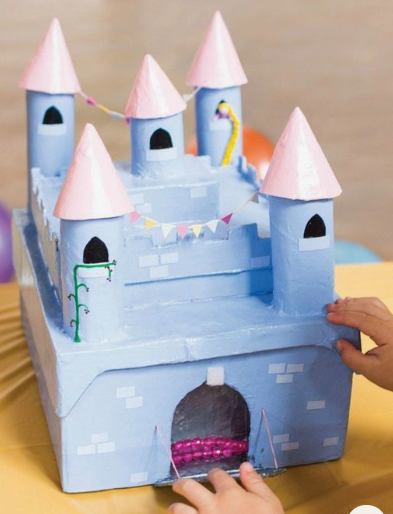 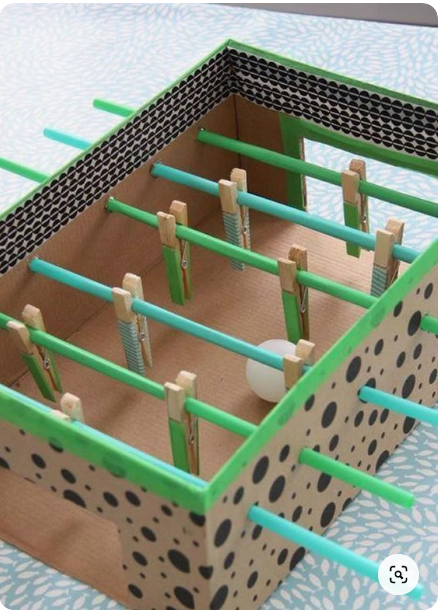 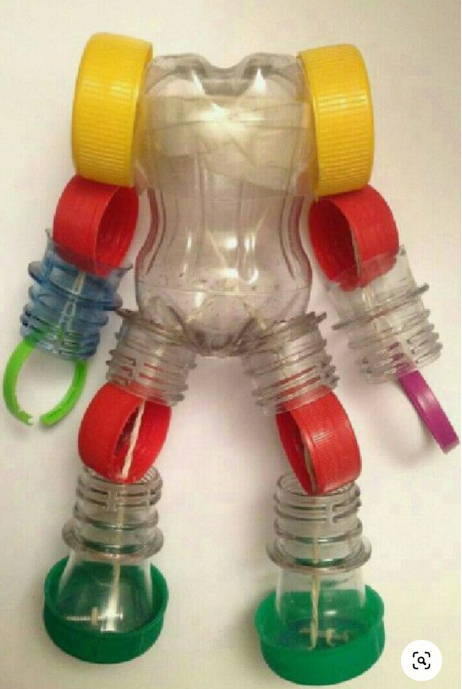 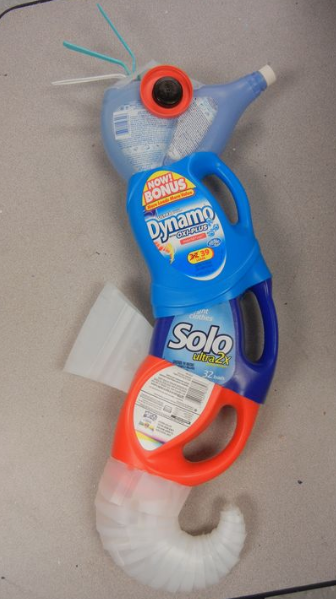 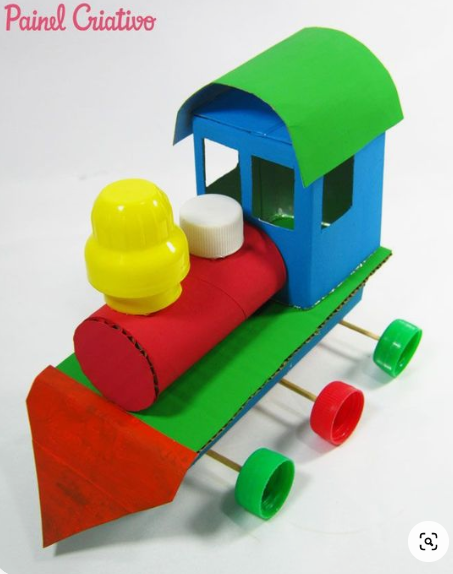 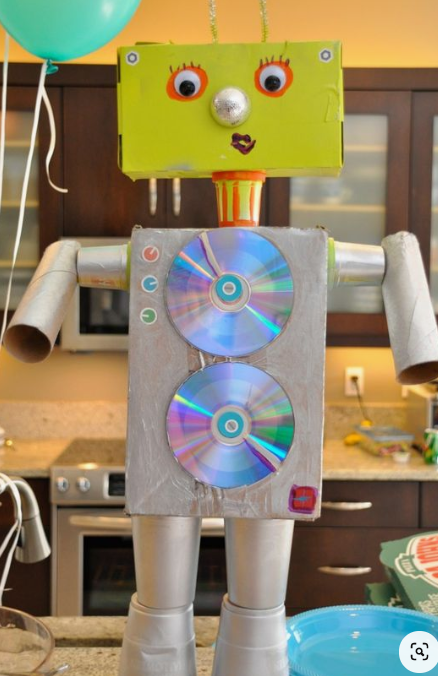 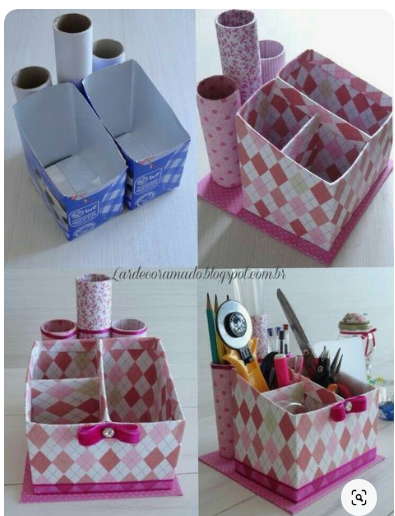 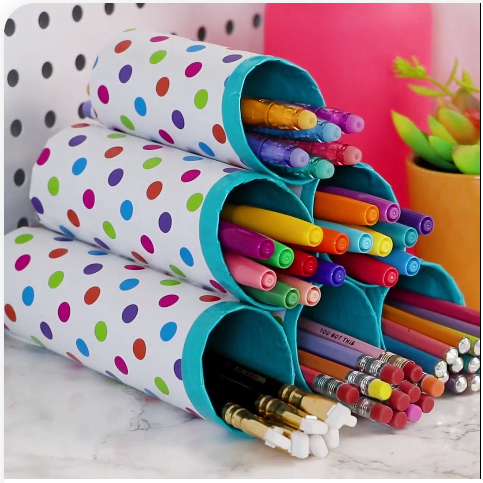 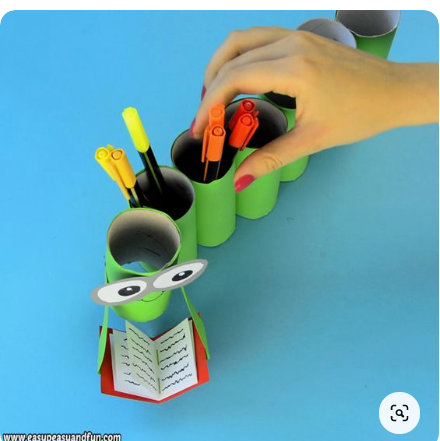 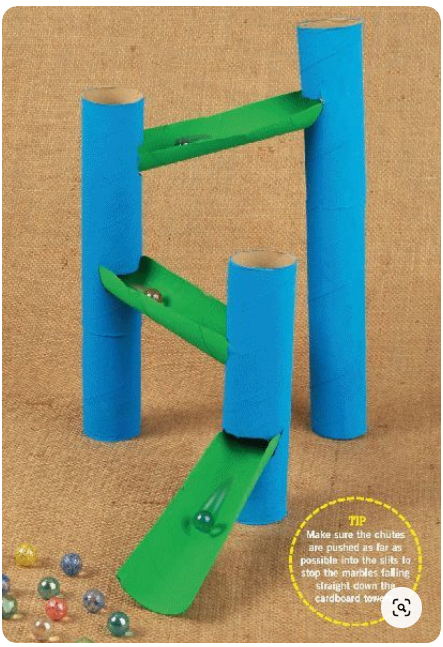 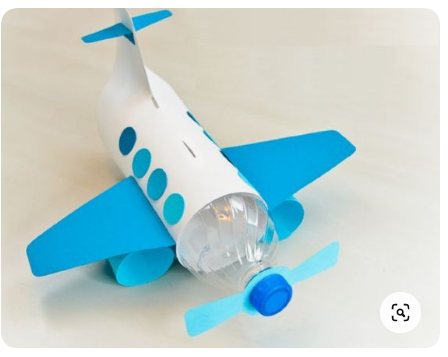 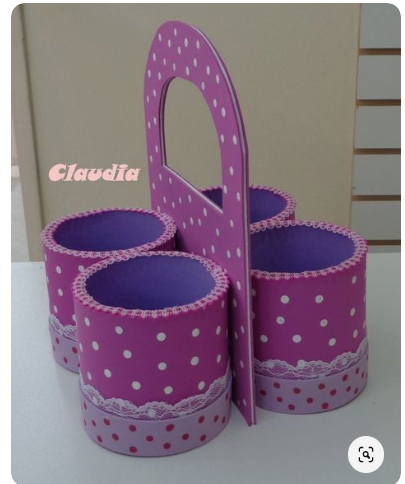 3 točke 3 točke 2 točki 2 točki 1 točka Kriteriji Natančnost izdelave (lepljenje, sestavljanje, oblikovanje). Izdelek je natančno lepljen, sestavljen, oblikovan.Izdelek je natančno lepljen, sestavljen, oblikovan.Izdelek ne ustreza enemu od kriterijev. Izdelek ne ustreza enemu od kriterijev. Izdelek ne ustreza dvema ali več kriterijem. Končni videz izdelka. Površine so čiste, lepilo se na spojih ne vidi. Površine so čiste, lepilo se na spojih ne vidi. Večina površin je čistih. Lepilo na spojih je opazno. Večina površin je čistih. Lepilo na spojih je opazno. Večina površin ni čistih. Ponekod se precej pozna debelo nanešeno lepilo. Zahtevnost izdelkaIzdelek je primeren starosti in sposobnostim učenca.Izdelek je primeren starosti in sposobnostim učenca.Izdelek je delno primeren starosti in sposobnostim učenca.Izdelek je delno primeren starosti in sposobnostim učenca.Izdelek ni primeren starosti in sposobnostim učenca (prelahek/prezahteven za izdelavo).Pravočasna oddaja fotografije opravljenega dela (do naslednjega torka do 8.00) Fotografija opravljenega dela je bila poslana v danem terminu.Fotografija opravljenega dela je bila poslana v danem terminu.Fotografija opravljenega dela je bila poslana 1 dan kasneje.Fotografija opravljenega dela je bila poslana 1 dan kasneje.Fotografija opravljenega dela je bila poslana več kot 1 dan kasneje.Funkcionalnost izdelka. Izdelek služi predvidenemu namenu. Izdelek služi predvidenemu namenu. Za dobro delovanje bi bilo potrebno manjše popravilo. Za dobro delovanje bi bilo potrebno manjše popravilo. Za delovanje je potrebno večje popravilo. Št. možnih točk: 30 (15 + 15)Št. možnih točk: 30 (15 + 15)Št. doseženih točk:Št. doseženih točk:Ocena:Ocena:KRITERIJI ZA VREDNOTENJE IZDELKOV0% - 44% = 1 (nezadostno)45% - 62% = 2 (zadostno)63% - 78% = 3 (dobro)79% - 89% = 4 (prav dobro)90% - 100% = 5 (odlično)